Pohdi seuraavia asioita oman ammatillisen kehittymisesi kannalta ja kirjaa niitä harjoittelun kuluessa ruudukkoon.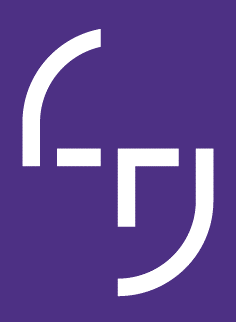 Omat vahvuutesi opetustyössäOmat kehittymisen tarpeet opetustyössäOmat tavoitteesi harjoittelussa Mitä asioita olet harjoittelusi aikana oppinut?Millä tavoin ja missä asioissa oma ymmärryksesi opettajan ammattiin ja osaamiseen nähden on lisääntynyt?